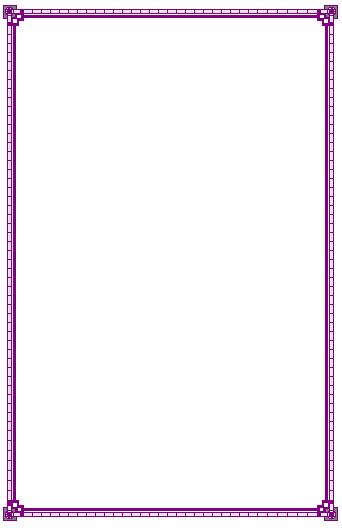 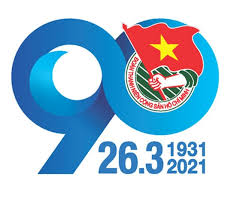 CÔNG TRÌNH THANH NIÊN"Hướng dẫn tra cứu thông tin tên đường thông qua mã QR"ĐƯỜNG NGUYỄN TRUNG TRỰCVị trí Nằm trên địa bàn Phường 2, dài 480m, bắt đầu từ đường Phú Lợi và kéo dài đến đường Xô Viết Nghệ Tĩnh, đường này lưu thông hai chiều, mặt lộ rộng 9m.Lịch sửNăm 1962 (Lập theo bản đồ do Ty Điền Địa phát hành ngày 05/6/1962, tỷ lệ 1/5.000), đường đã xây dựng và có tên là đường Phạm Công Trứ. Năm 1967 (Theo bản đồ của Tổng nha Điền địa phát hành ngày 30/4/1967, tỷ lệ 1/2.000), được đổi tên là đường Nguyễn Công Trứ (lý do đổi: sai họ). Năm 1975 (theo Quyết định số 245-BX/HC/KĐP/QĐ ngày 17/4/1975 Tỉnh trưởng Ba Xuyên Việt Nam Cộng Hòa) được đổi tên là đường Nguyễn Trung Trực và từ đó tên đường này vẫn giữ cho đến nay.Tiểu sửNguyễn Trung Trực tên thật là Nguyễn Văn Lịch, sinh năm 1838 tại tỉnh Bình Định. Khi thực dân Pháp xâm lược Việt Nam, gia đình ông di cư vào Nam và định cư ở thôn Bình Nhựt, nay là xã Bình Đức, huyện Bến Lức, tỉnh Long An. Ông xuất thân trong một gia đình chài lưới ở hạ lưu sông Vàm Cỏ, năm 1861, hưởng ứng hịch Cần Vương chống Pháp, Ông chiêu mộ được một số đông nông dân nổi dậy đánh phá Tân An. Lập được nhiều chiến công, nên triều đình Huế phong chức Quản cơ. Nghĩa quân dưới quyền lãnh đạo của ông gồm một số nhà yêu nước: Nguyễn Văn Điền (hay Điều), Nguyễn Học, hương thân Hồ Quang… tổ chức cuộc phục kích đốt tàu chiến L’Espérance của Pháp trưa ngày 10/12/1861 tại Vàm Nhật Tảo. Sau đó, ông tiếp tục chiến đấu trên các địa bàn Gia Định, Biên Hòa. Sau khi ba tỉnh miền Đông Nam Bộ mất (hòa ước năm 1862) ông được phong làm Lãnh binh. Năm 1967 ông lại được triều đình phong chức Hà Tiên thành thủ úy để trấn giữ đất Hà Tiên.Sau khi thành Hà Tiên thất thủ ngày 23/6/1867, ông rút quân về Rạch Giá tiếp tục cuộc chiến đấu, lập căn cứ ở Hòn Chồng. Ngày 06/6/1868 ông cho quân đánh úp đồn Kiên Giang tiêu diệt địch và làm chủ tình hình được 5 ngày. Giặc Pháp phản công, ông rút ra đảo Phú Quốc lập căn cứ nhằm chống giặc lâu dài. Pháp phải huy động một lực lượng hùng hậu đến bao vây và tấn công đảo. Đến tháng 10/1868, để đảm bảo lực lượng nghĩa quân và nhân dân trên đảo, ông tự ra nộp mình cho giặt bắt. Chúng nhiều lần mua chuộc, dụ dỗ, nhưng ông không đầu hàng.Sau đó, ông bị giải về Sài Gòn, viên Thống soái Nam Kỳ lúc đó vừa dụ hàng vừa hăm dọa, ông trả lời: “Thưa Pháp soái, chúng tôi chắc rằng chừng nào Ngài trừ hết cỏ trên mặt đất thì chừng đó Ngài mới may ra trừ tiệt được những người ái quốc của xứ sở này”.Cuối cùng giặc Pháp đem ông ra hành hình ở chợ Rạch Giá ngày 27/10/1868, ông hưởng dương 29 tuổi.Địa chỉ một số cơ quan trên đường Nguyễn Trung Trực1. Bảo hiểm xã hội tỉnh Sóc TrăngĐịa chỉ: Số 245 Nguyễn Trung Trực, Phường 2, TP.Sóc Trăng2. Các Ban, Đảng tỉnh Sóc TrăngĐịa chỉ: Số 247 Nguyễn Trung Trực, Phường 2, TP.Sóc Trăng.3. Bộ Chỉ huy Bộ đội Biên phòng tỉnh Sóc TrăngĐịa chỉ: Số 253 Nguyễn Trung Trực, Phường 2, TP.Sóc TrăngĐOÀN CCQ&DN - THÀNH ĐOÀN SÓC TRĂNG